 ENROLLMENTCelebration begins Sunday, July 16, 2017 from 2–4 pm Celebration ends July 22, 2017 12:00 noon.Name:________________________________________Name:________________________________________Street:________________________________________ City:  _________________ State: ______   Zip:_______Home #: _______________Cell #: _________________Email:________________________________________Roommate Preference: _____________________________________________Linens:  Linens and pillows are not provided at Saints Grove Campground.Enrollment Fees Include Lodging and Meals For The Week: “With Early Bird Incentive”Enrollment Received Before May 15: $55/Person, $135/Family Max*; Enrollment Received Before June 15: $75/Person, $210/Family Max*; Enrollment Received After June 15: $90/Person, $300/Family Max*  Number per Family (Age 3 And Over): (1)   _____ (Infants 2 and Under Are Free)   Total Fee:  (line 1 x Amount $55, $75, or $90)       (2)  $ _________Note: *Family Maximum Applies To All IndividualsLiving At The Same Residence)Part-time Fees:  Daily fee for part-time, including meals is $15 per day/per person.  If you are staying over-night the fee is $18 per night/per person.  If you will be attending part-time, please “x” the day or days below:___ Sunday           __ Monday     __ Tuesday             ___ Wednesday   __ Thursday    __ Friday        ___Saturday Total Fee: Number of people - age 3 & over x $15 or $18 = $ _________                    Please include check or money order (USD) payable to “CCM” with this enrollment form and mail to:  Linda Stephen, 1137 Seiler Street, Alton, Illinois, 62002. Cell (314) 662-3662  (stephenld@charter.net)                  CCM MINISTRIESContemporary Christian Ministries (CCM) is a ministry of Community of Christ. Open style of worship that is relaxed and informal, full of joy, praise, and spirit-filled.Uses contemporary Christian music.Incorporates people’s giftedness into worship services.Inter-generational participation.           OUR MISSION           MINISTRIES“We bring Christ's healing love and compassionto hungry, thirsty, broken, and lost lives.”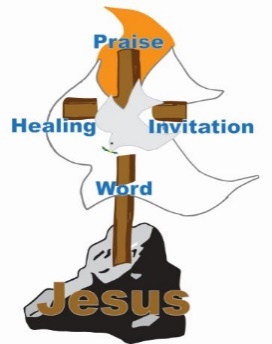 “We feel a call to develop disciples of Jesus Christ who can take the good news of the gospel to the “bruised and broken-hearted” and those who are enmeshed in sin to offer the love, hope, peace and joy that can be found only in Jesus Christ.” “We proclaim Jesus Christ and promote  communities of joy, hope, love and peace.”Evangelist Request: Interested in Ministry from an Evangelist, e.g., Prayer, Counsel, or Blessing – Please note your request below:_______________________________________________________________________________________________________________________________________________________________________________CONTEMPORARY CHRISTIAN2017 CCM CELEBRATION                         July 16-22, 2017                 Saints Grove Campground                             Glencoe, OK    “Let It Be Love”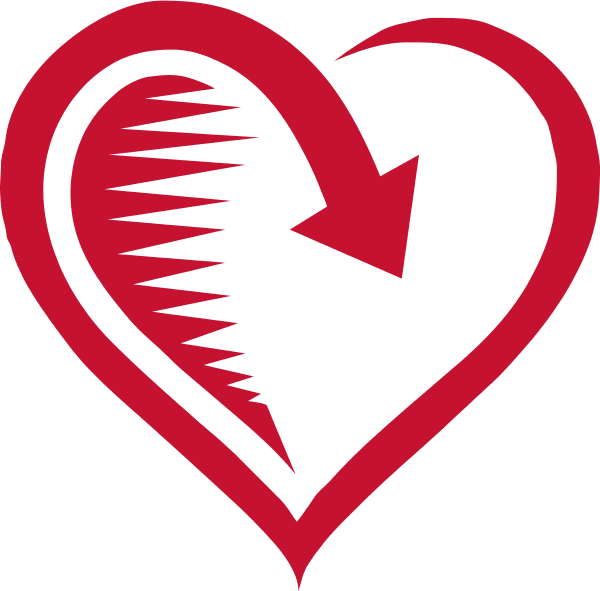                 For more information about               2017 CCM Celebration go to:www.bymyspirit.us/cel17                     www.facebook.com/CCMLT                         PROGRAMSMinistryPreaching NightlyHealing ServiceMusic MinistryCommunionIntercessory PrayerEducationAdult/Youth Classes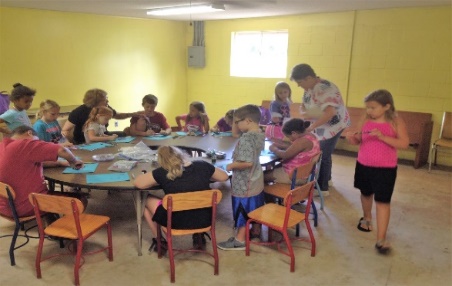 CommunitySwimming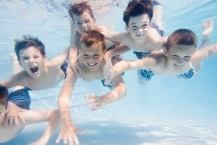 Fishing and Fun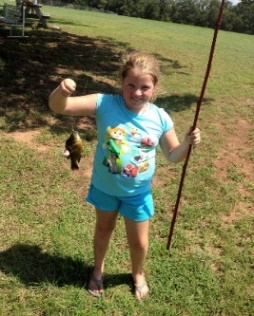 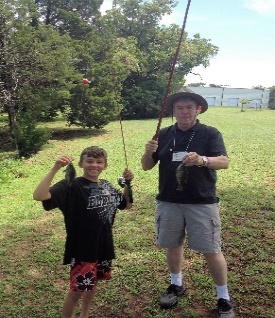         WEEKLY THEME             “Let It Be Love”Baptisms  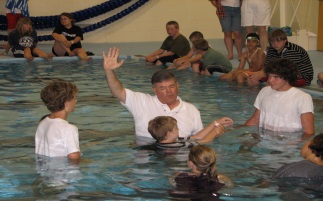 Youth Activities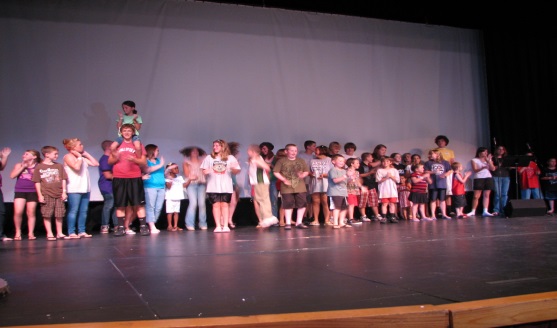 GUEST MINISTRYKarin F. Peter is President of the Fifth Quorum of Seventy and North Central USA Mission Field Special Support in Greater Pacific Northwest USA Mission Center.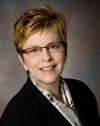 Jacob and Rachel Blakesley are in the Alabama Northwest Florida Mission Center. Jacob is a middle school Exceptional Student Education teacher focused on the worth of all persons in his mission as a Seventy. Rachel is the Assistant Director of Residence Life at the University of West Florida and a High Priest and Pastor at the North Pensacola Community of Christ. They have worked in children and family ministry for the past fourteen years. Both are passionate about sharing God's Love with everyone, providing servant ministry, and welcoming all into the blessings of community.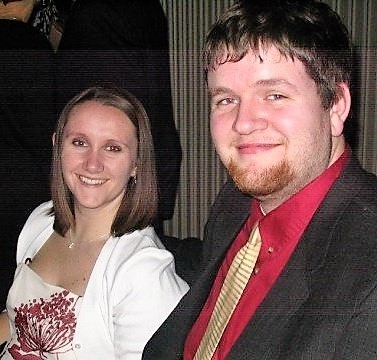 SUNDAY         What Is Love?MONDAYWhat Does Love Look Like?TUESDAYWhat Does Love Feel Like?WEDNESDAY What Does Love Sound Like?THURSDAYWhat Does Love Smell Like?FRIDAYWhat Does  Love Taste Like?SATURDAYWhat Is Love?